Privacy notice for Parents / Carers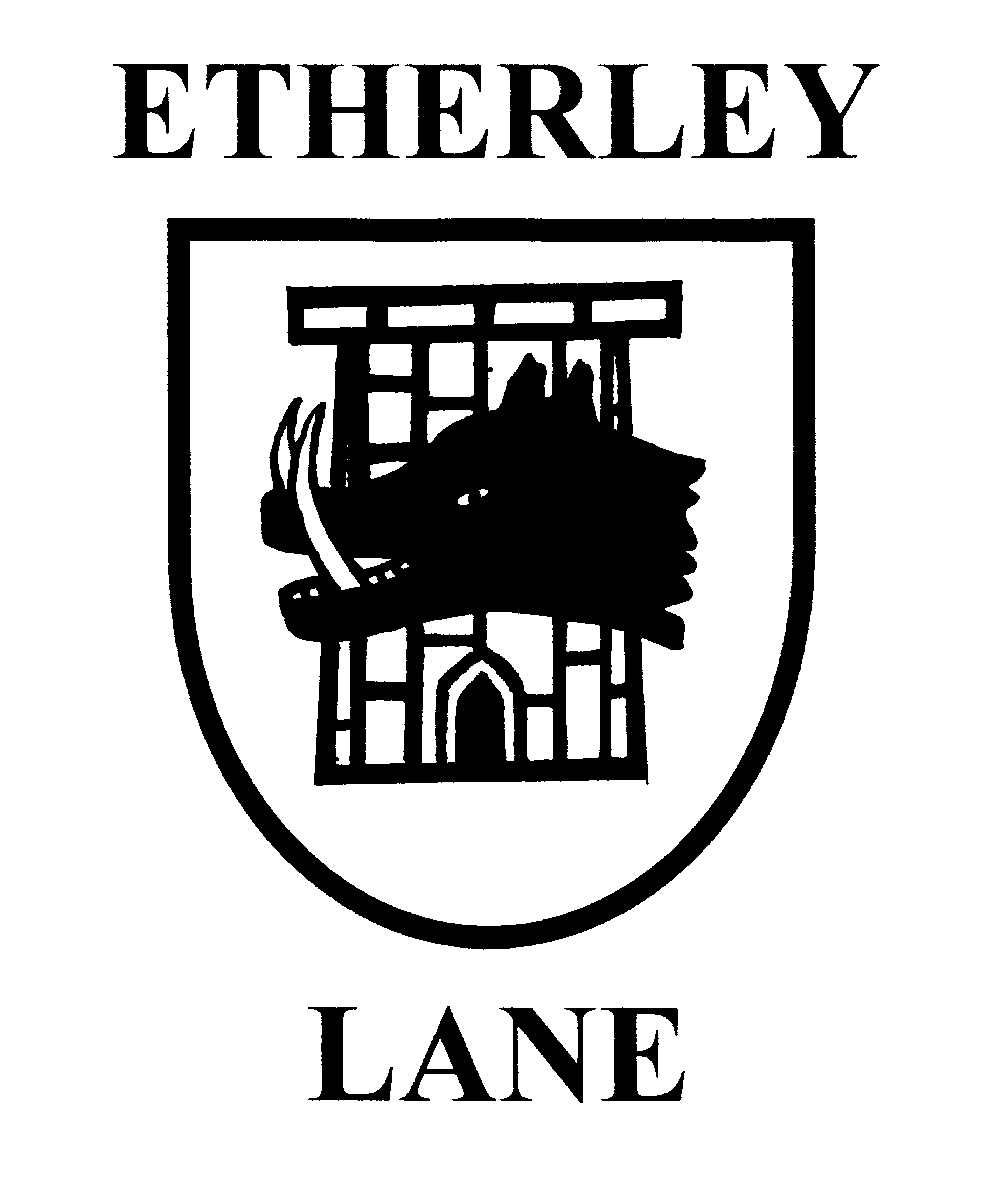 This privacy notice explains how we collect, store and use personal data about pupils. We, Etherley Lane Primary School are the ‘data controller’ for the purposes of data protection law.Our data protection officer is Elizabeth Simpson.Who we are and what we doWe are Etherley Lane Primary School, Clarence Gardens, Bishop Auckland, County Durham DL14 7RB. We are a maintained primary school for children ages 4 – 11 years old.  Our local authority is Durham County Council.The personal data we collect and holdWe hold personal data about pupils, their parents or carers to support teaching and learning, to provide pastoral care and to assess how the school is performing. We may also receive data about pupils from other organisations including, but not limited to, other schools, local authorities, health care providers and the Department for Education.Personal data that we may collect, use, store and share (when appropriate) about pupils includes, but is not restricted to:Contact details, contact preferences, date of birth, identification documentsResults of internal assessments and externally set testsPupil and curricular recordsCharacteristics, such as ethnic background, eligibility for free school meals, or specialeducational needsExclusion informationDetails of any medical conditions, including physical and mental healthAttendance informationSafeguarding informationDetails of any support received, including care packages, plans and support providersPhotographsWhy we use this dataWe use this data to:Support pupil learningMonitor and report on pupil progressProvide appropriate pastoral careProtect pupil welfareAssess the quality of our services (including monitoring staff performance)Administer admissions waiting listsCarry out researchComply with the law regarding data sharingOur legal basis for using this dataWe collect and use personal data on the basis of performing a public task (educating children). On some occasions we may ask for consent to process data when its use is optional. On those occasions consent can be withdrawn at any time. We will make this clear when we ask for consent, and explain how consent can be withdrawn.Collecting this informationWe collect / obtain data from pupils, parents, carers, teachers and other professionals where relevant (e.g. G.P, hospital, social workers etc.) How we store this data We keep personal information about pupils while they are attending our school. We may also keep it beyond their attendance at our school if this is necessary in order to comply with our legal obligations. We will only retain the data we collect for as long as is necessary. This would be to satisfy the purpose for which it has been collected in accordance with our data retention policy. Please contact us if you would like further details on this policy.The security of data and information is important to us. This is why we follow a range of security policies and procedures to control and safeguard access to and use of your personal information. This includes both physical and technical security and integrity of all data.Data sharingWe do not share any of this data with any other organisation without your permission, except where the law requires it. We are required to provide pupil data to central government through the Department for Education and the Education Funding Agency. Where it is necessary to protect a child, the school will also share data with the Local Authority Children’s Social Services, medical professional and/or the Police.We do not transfer personal data to countries outside the European Economic Area.Parents and pupils’ rights regarding personal dataIndividuals have a right to make a ‘subject access request’ to gain access to personal information that the school holds about them. This includes access to their child’s educational record. This should be made in writing or by e-mail to the Headteacher. The school will respond within a 15 school days timescale.Parents/Carers can make a request with respect to their child’s data where the child is not considered mature enough to understand their rights over their own data (usually under the age of 16), or where the child has provided consent.Parents also have the right to make a subject access request with respect to any personal data theschool holds about them.If you make a subject access request, we will:Give you a copy of the information in an intelligible formGive you a description of the data we holdTell you why we are holding and processing it, and how long we will keep it forExplain where we got it from, if not from you or your childTell you who it has been, or will be, shared withLet you know whether any automated decision-making is being applied to the data,and any consequences of thisIndividuals also have the right for their personal information to be transmitted electronically to another organisation in certain circumstances.If we cannot provide information to you, we will give you a description of the information we hold and the reason why it cannot be disclosed to you at the time of your request.Other rightsIndividuals have rights regarding how their personal data is used and kept safe, including the rightto:Object to the use of personal data if it would cause, or is causing, damage ordistressPrevent it being used to send direct marketingObject to decisions being taken by automated means (by a computer or machine,rather than by a person)In certain circumstances, have inaccurate personal data corrected, deleted ordestroyed, or restrict processingClaim compensation for damages caused by a breach of the data protectionregulationsTo exercise any of these rights, please contact our data protection officer.ComplaintsWe take any complaints about our collection and use of personal information very seriously. If you think that our collection or use of personal information is unfair, misleading or inappropriate, or have any other concern about our data processing, please raise this with us in the first instance.To make a complaint, please contact our data protection officer.Alternatively, you can make a complaint to the Information Commissioner’s Office:Report a concern online at https://ico.org.uk/concerns/Call 0303 123 1113Or write to: Information Commissioner’s Office, Wycliffe House, Water Lane, Wilmslow, Cheshire, SK9 5AFContact usIf you have any questions, concerns or would like more information about anything mentioned in this privacy notice, please contact our data protection officer:Elizabeth SimpsonData Protection OfficerEtherley Lane Primary SchoolClarence GardensBishop AucklandCounty DurhamTel: 01388 603105